Prevention Training Worksite Wellness Training CommunityTrauma-Informed Systems TrainingOnline Trauma/Brain 101: Understanding the Impact of Trauma on Brain DevelopmentTrauma/Brain Development 201: Building ResiliencyRecognizing & Managing Secondary Traumatic Stress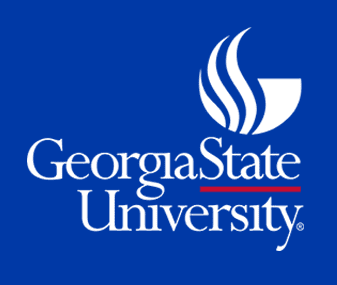 Trauma STARS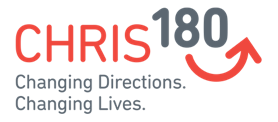 Connections Matter Georgia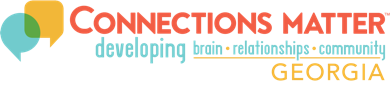 CDC's Preventing Adverse Childhood Experiences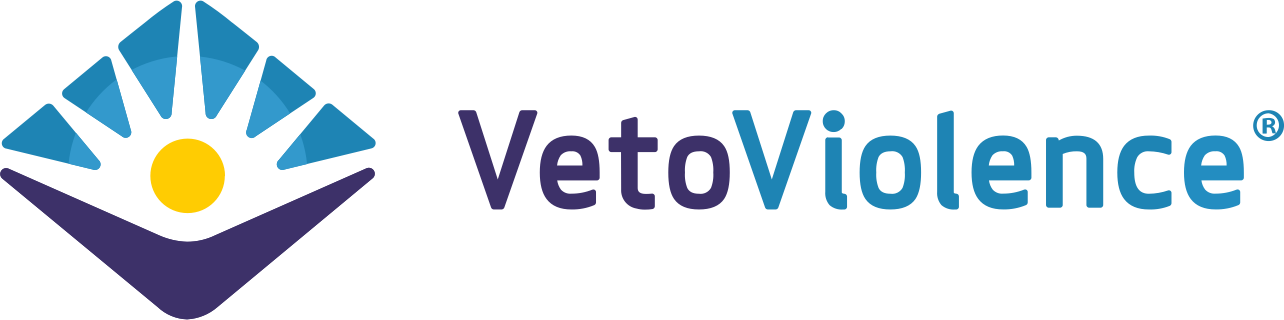 Adult Mental Health First Aid*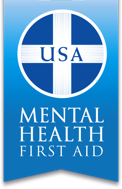 Community Resiliency Model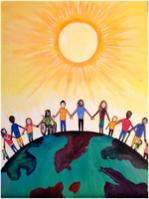 Compassion Integrity Training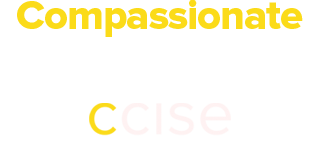 Community Resilience Initiative Trainings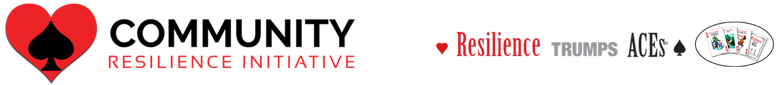 Compassion Integrity TrainingCultural Humility Training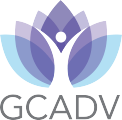 Ending the Silence 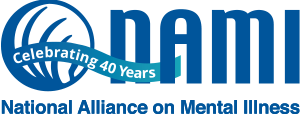 Human Trafficking Prevention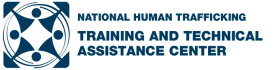 Lifting Latinx Voices Initiative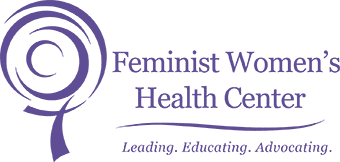 SafeTALK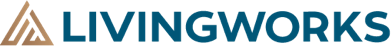 Stewards of Children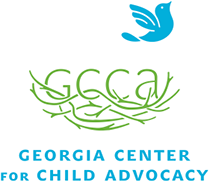 Strong for Life: Resiliency and Emotional Wellness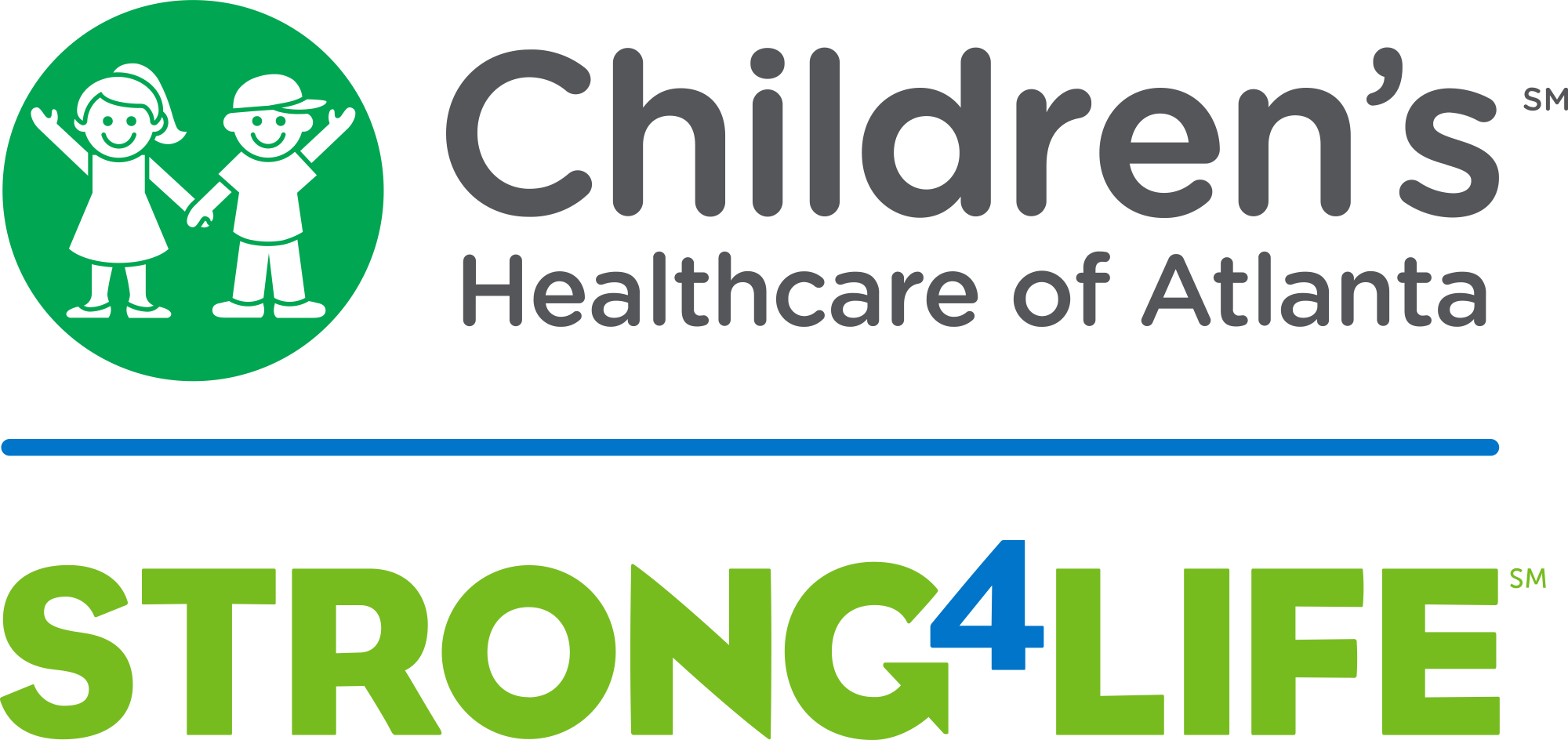 Two Generation Approach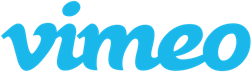 Human Trafficking Prevention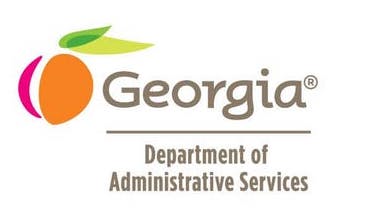 Community Resiliency Model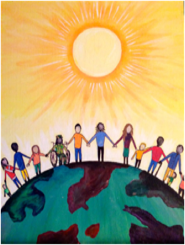 Compassion Integrity TrainingHealing Circles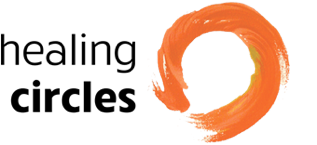 Mindful Self-Compassion Training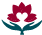 Mindfulness/ Yoga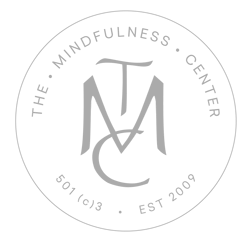 Peer Support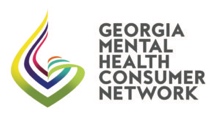 Trauma Resiliency TrainingYouth Yoga and Mindfulness Training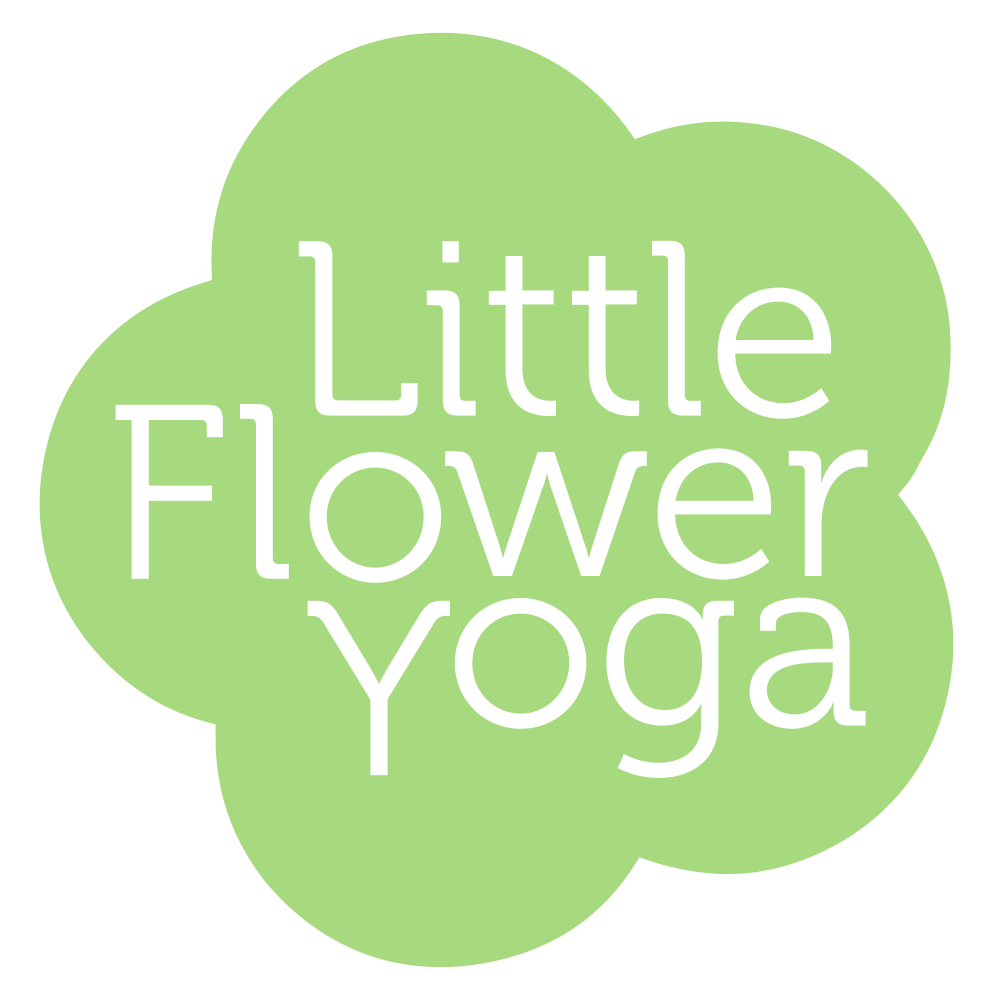 